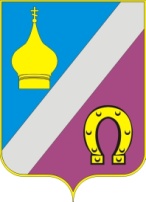 Администрация Николаевского сельского поселенияНеклиновского района Ростовской областиПОСТАНОВЛЕНИЕс.Николаевка«25» ноября 2020                                                       № 279«О порядке определения объема и условий предоставления бюджетным и автономным муниципальным учреждениям Николаевского сельского поселения субсидий на цели, не связанные с выполнением указанными муниципальными учреждениями муниципального задания»В соответствии с пунктом 1 статьи 78.1 Бюджетного кодекса Российской Федерации, Федеральным законом от 06.10.2003 № 131-ФЗ «Об общих принципах организации местного самоуправления в Российской Федерации», руководствуясь Уставом Николаевского сельского поселения, Администрация Николаевского сельского поселенияПОСТАНОВЛЯЕТ:1. Утвердить:1.1. Порядок определения объема и условий предоставления бюджетным и автономным муниципальным учреждениям Николаевского сельского поселения субсидий на цели, не связанные с выполнением указанными муниципальными учреждениями муниципального задания, согласно приложению 1;1.2. Типовую форму соглашения о предоставлении из бюджета Николаевского сельского поселения бюджетному или автономному муниципальному учреждению Николаевского сельского поселения субсидии в соответствии с абзацем вторым пункта 1 статьи78.1 Бюджетного кодекса Российской Федерации согласно приложению 2.2. Настоящее постановление опубликовать (обнародовать) и разместить на официальном сайте Администрации Николаевского сельского поселения в информационно-телекоммуникационной сети «Интернет».3.Контроль над исполнением настоящего постановления оставляю за собой.4. Настоящее постановление вступает в силу с 1 января 2021 года.Глава АдминистрацииНиколаевского сельского поселения                                                    Е.П. КовалеваПриложение 1к Постановлению Администрации Николаевского сельского поселения Порядок определения объема и условий предоставлениябюджетным и автономным муниципальным учреждениям Николаевского сельского поселения субсидий на цели, не связанные с выполнением указанными муниципальными учреждениями муниципального заданияОбщие положения о предоставлении субсидий1.1. Настоящий Порядок устанавливает правила определения объема и условия предоставления бюджетным и автономным муниципальным учреждениям Николаевского сельского поселения (далее –муниципальные учреждения) субсидий на цели, не связанные с финансовым обеспечением выполнения ими муниципального задания, в соответствии с абзацем вторым пункта 1 статьи 78.1 Бюджетного кодекса Российской Федерации и постановлением Правительства Российской Федерации от 22.02.2020 № 203 «Об общих требованиях к нормативным правовым актам и муниципальным правовым актам, устанавливающим порядок определения объема и условия предоставления бюджетным и автономным  учреждениям субсидий на иные цели» (далее – субсидии).1.2. Перечень расходов, с указанием наименования национального проекта (программы), в том числе федерального проекта, входящего в состав соответствующего национального проекта (программы), или регионального проекта, обеспечивающего достижение целей, показателей и результатов федерального проекта, в случае если субсидии предоставляются в целях реализации соответствующего проекта (программы), муниципальной программы,на финансовое обеспечение которых планируется предоставление субсидий, утверждается постановлением Администрации Николаевского сельского поселения.1.3. Иными целями, на которые могут предоставляться субсидии муниципальным учреждениям, являются обеспечение расходов, не входящих в нормативные затраты на оказание муниципальными учреждениями муниципальных услуг (выполнение работ) и в нормативные затраты на содержание недвижимого имущества и особо ценного движимого имущества, закрепленного за муниципальным учреждением учредителем или приобретенного муниципальным учреждением за счет средств, выделенных ему учредителем на приобретение такого имущества, в том числе расходов на уплату налогов, в качестве объекта налогообложения по которым признается соответствующее имущество, в том числе земельные участки, а также расходов на мероприятия, направленные на развитие муниципальных учреждений, перечень которых определяется учредителем.1.4. Субсидии не предоставляются на осуществление расходов, финансовое обеспечение которых осуществляется за счет бюджетных инвестиций в соответствии с пунктом 5 статьи 79 Бюджетного кодекса Российской Федерации.1.5. Предоставление субсидий муниципальным учреждениям осуществляется в пределах средств, предусмотренных в бюджете Николаевского сельского поселения на очередной финансовый год и плановый период в соответствии со сводной бюджетной росписью, утвержденной в установленном порядке, и лимитами бюджетных обязательств, предусмотренных главному распорядителю бюджетных средств на указанные цели.1.6. Исполнение функций и полномочий учредителя в отношении муниципальных учреждений осуществляет Администрация Николаевского сельского поселения (далее - орган-учредитель).II. Условия и порядок предоставления субсидий2.1. Для определения объема субсидии муниципальное учреждение представляет в орган-учредитель заявку о предоставлении субсидии по форме согласно приложению 1 к настоящему Порядку, к которой прилагает следующие документы:- пояснительную записку, содержащую обоснование необходимости предоставления бюджетных средств на цели, установленные пунктом 1.3 настоящего Порядка, включая расчет-обоснование суммы субсидии, в том числе предварительную смету на выполнение соответствующих работ (оказание услуг), проведение мероприятий, приобретение имущества (за исключением недвижимого имущества), а также предложения поставщиков (подрядчиков, исполнителей), статистические данные и (или) иную информацию;- перечень объектов, подлежащих ремонту, акт обследования таких объектов и дефектную ведомость, предварительную смету расходов, в случае если целью предоставления субсидии является проведение ремонта (реставрации);- программу мероприятий, в случае если целью предоставления субсидии является проведение мероприятий, в том числе конференций, симпозиумов, выставок;- информацию о планируемом к приобретению имуществе, в случае если целью предоставления субсидии является приобретение имущества;- информацию об объемах средств, предусмотренных муниципальному учреждению на реализацию мероприятий национального проекта (программы), в том числе федерального проекта, входящего в состав соответствующего национального проекта (программы), или регионального проекта, обеспечивающего достижение целей, показателей и результатов федерального проекта, в случае если субсидии предоставляются в целях реализации соответствующего проекта (программы), муниципальной программы;- информацию о количестве физических лиц (среднегодовом количестве), являющихся получателями выплат, и видах таких выплат, в случае если целью предоставления субсидии является осуществление указанных выплат;- иную информацию в зависимости от цели предоставления субсидии, документально подтверждающую потребность муниципального учреждения в осуществлении расходов.2.2. Муниципальное учреждение, претендующее на получение субсидии, на первое число месяца, предшествующего месяцу, в котором подана заявка на предоставление субсидии, должно соответствовать следующим требованиям:- у муниципального учреждения должна отсутствовать неисполненная обязанность по уплате налогов, сборов, страховых взносов, пеней, штрафов, процентов, подлежащих уплате в соответствии с законодательством Российской Федерации о налогах и сборах;- у муниципального учреждения должна отсутствовать просроченная задолженность по возврату в бюджет Николаевского сельского поселения субсидий, бюджетных инвестиций, предоставленных в том числе в соответствии с иными правовыми актами, за исключением случаев предоставления субсидии на осуществление мероприятий по реорганизации или ликвидации учреждения, предотвращение аварийной (чрезвычайной) ситуации, ликвидацию последствий и осуществление восстановительных работ в случае наступления аварийной (чрезвычайной) ситуации, погашение задолженности по судебным актам, вступившим в законную силу, исполнительным документам, а также иных случаев, установленных федеральными законами, нормативными правовыми актами Правительства Российской Федерации и Правительства Ростовской области, муниципальными правовыми актами Администрации Николаевского сельского поселения;- в отношении муниципального учреждения не должна быть введена процедура банкротства в порядке, предусмотренном законодательством Российской Федерации;- получатели субсидий не должны получать средства из бюджета Николаевского сельского поселения на основании иных муниципальных правовых актов на цели, указанные в пункте 1.3 настоящего Порядка.2.3. Документы, указанные в пункте 2.1 настоящего Порядка, представляются за подписью руководителя муниципального учреждения (лица, исполняющего обязанности руководителя муниципального учреждения в период его временного отсутствия), а также прошиваются и нумеруются, скрепляются печатью учреждения.Ответственность за достоверность сведений в документах, указанных в пункте 2.1 настоящего Порядка, несет руководитель муниципального учреждения (лицо, исполняющее обязанности руководителя муниципального учреждения в период его временного отсутствия).2.4. Орган-учредитель регистрирует заявку о предоставлении субсидии в журнале регистрации входящих документов в день ее поступления.2.5. В течение 10 рабочих дней со дня регистрации заявки о предоставлении субсидии орган-учредитель осуществляет рассмотрение поступивших от муниципального учреждения документов на соответствие требованиям настоящего Порядка, а также принимает в форме распоряжения (приказа) решение о предоставлении субсидии или об отказе в предоставлении субсидии, о чем уведомляет муниципальное учреждение(с указанием причин отказа в случае принятия решения об отказе в предоставлении субсидии).2.6. Основаниями для отказа муниципальному учреждению в предоставлении субсидии являются:- непредставление (представление не в полном объеме) указанных в пункте 2.1 настоящего Порядка документов;- недостоверность информации, содержащейся в документах, представленных муниципальным учреждением;- превышение объема лимитов бюджетных средств на предоставление целевых субсидий на соответствующий финансовый год и плановый период, предусмотренных главному распорядителю бюджетных средств на субсидию в соответствии с пунктом 1.5 настоящего Порядка;- несоответствие муниципального учреждения требованиям, указанным в пункте 2.2 настоящего Порядка.2.7. В случаях, предусмотренных абазами вторым, третьим и пятым пункта 2.6 настоящего Порядка, муниципальное учреждение вправе повторно обратиться к органу-учредителю за получением субсидии после устранения причин, послуживших основанием для отказа в предоставлении субсидии.2.8. В распоряжении (приказе) о предоставлении субсидии указывается размер субсидии и (или) порядок расчета размера субсидии с указанием информации, обосновывающей ее размер (формулы расчета и порядок их применения и (или) иная информация исходя из целей предоставления субсидии), за исключением случаев, когда размер субсидии определен решением о бюджете Николаевского сельского поселения, постановлениями Правительства Российской Федерации, Правительства Ростовской области, Администрации Николаевского сельского поселения.В случае, если субсидия является источником финансового обеспечения расходов муниципального учреждения на предоставление средств третьим лицам на конкурсной основе (за исключением средств, предоставляемых в целях исполнения контрактов (договоров) на поставку товаров, выполнение работ, оказание услуг), в распоряжении (приказе) органа-учредителя дополнительно устанавливаются критерии отбора получателей субсидии, имеющих право на получение субсидии, отбираемых муниципальным учреждением исходя из указанных критериев отбора, с указанием способа и порядка проведения такого отбора.2.9. Орган-учредитель в течение пяти рабочих дней со дня принятия распоряжения (приказа)о предоставлении субсидии заключается муниципальным учреждением соглашение по типовой форме, утвержденной постановлением Администрации Николаевского сельского поселения, которое должно содержать в том числе следующие положения:а) цели предоставления субсидии с указанием наименования национального проекта (программы), в том числе федерального проекта, входящего в состав соответствующего национального проекта (программы), или регионального проекта, обеспечивающего достижение целей, показателей и результатов федерального проекта, в случае если субсидии предоставляются в целях реализации соответствующего проекта (программы), муниципальной программы, в случае если субсидии предоставляются в целях реализации соответствующей программы;б) значения результатов предоставления субсидии, которые должны быть конкретными, измеримыми и соответствовать результатам федеральных, региональных или муниципальных проектов (программ), (в случае если субсидия предоставляется в целях реализации такого проекта), и показателей, необходимых для достижения результатов предоставления субсидии, включая значения показателей в части материальных и нематериальных объектов и (или) услуг, планируемых к получению при достижении результатов соответствующих проектов (при возможности такой детализации);в) размер субсидии;г) сроки (график) перечисления субсидии;д) сроки представления отчетности;е) порядок и сроки возврата сумм субсидии в случае несоблюдения муниципальным учреждением целей, условий и порядка предоставления субсидий, определенных соглашением;ж) основания и порядок внесения изменений в соглашение, в том числе в случае уменьшения органу-учредителю как получателю бюджетных средств ранее доведенных лимитов бюджетных обязательств на предоставление субсидии;з) основания для досрочного прекращения соглашения по решению органа-учредителя в одностороннем порядке, в том числе в связи с:- реорганизацией или ликвидацией муниципального учреждения;- нарушением муниципальным учреждением целей и условий предоставления субсидии, установленных правовым актом и (или) соглашением;и) запрет на расторжение соглашения муниципальным учреждением в одностороннем порядке;к) иные положения (при необходимости).2.10. Соглашение о предоставлении субсидии заключается сроком на один финансовый год в пределах лимитов бюджетных обязательств, предусмотренных главному распорядителю бюджетных средств на указанные цели.2.11. Орган-учредитель вправе вносить изменения в соглашение путем заключения дополнительных соглашений в пределах ассигнований, предусмотренных в бюджете Николаевского сельского поселения на очередной финансовый год.2.12. Основанием для изменения объема субсидий является:1) увеличение или уменьшение общего объема бюджетных ассигнований, доведенных до органа-учредителя как главного распорядителя средств бюджета;2) выявление в течение финансового года дополнительной потребности муниципального учреждения в предоставлении субсидии на цели, указанные в пункте 1.3 настоящего Порядка, при наличии соответствующих расчетов и обоснований, в пределах общего объема бюджетных ассигнований, доведенных до органа-учредителя как главного распорядителя средств бюджета;3) выявление необходимости перераспределения объемов субсидий между учреждениями в пределах бюджетных ассигнований, доведенных до органа-учредителя как главного распорядителя средств бюджета;4) внесение изменений в федеральные, региональные или муниципальные проекты (программы), реализуемые органом-учредителем, иные нормативные правовые акты, устанавливающие расходное обязательство по предоставлению субсидий;5) выявление невозможности осуществления расходов на иные цели в полном объеме.Орган-учредитель в течение 10 рабочих дней со дня выявления оснований, указанных в подпунктах 1, 3 - 5 настоящего пункта, уведомляет муниципальное учреждение об изменении объема субсидии и заключает с муниципальным учреждением дополнительное соглашение к соглашению.2.13. В случае выявления в течение финансового года дополнительной потребности в предоставлении субсидии на цели, указанные в пункте 1.3 настоящего Порядка, муниципальное учреждение вправе обратиться в орган-учредитель с предложением об изменении объема предоставленной субсидии с приложением заявки, оформленной в соответствии с требованиями пунктов2.1 – 2.3 настоящего Порядка.Предоставление дополнительного объема субсидии производится в порядке, аналогичном предусмотренному пунктами 2.5 – 2.7, 2.9 Порядка. В течение 10 рабочих дней со дня принятия решения о предоставлении дополнительного объема субсидии заключается дополнительное соглашение к соглашению.2.14.В договоры муниципальных учреждений о поставке товаров, выполнении работ, оказании услуг, подлежащих оплате за счет субсидий, включается условие о возможности изменения по соглашению сторон размера и (или) сроков оплаты и (или) объема товаров, работ, услуг в случае уменьшения в соответствии с Бюджетным кодексом Российской Федерации размера бюджетных средств, доведенных в установленном порядке до главного распорядителя бюджетных средств на предоставление субсидии.2.15. Результаты предоставления субсидии и показатели, необходимые для достижения результатов, включая показатели в части материальных и нематериальных объектов и (или) услуг, планируемых к получению при достижении результатов соответствующих проектов (при возможности такой детализации), отражаются в соглашении и являются его неотъемлемой частью.2.16. Субсидии перечисляются в сроки, установленные соглашением.2.17. Субсидии носят целевой характер и не могут быть использованы на цели, не предусмотренные соглашением.2.18. Муниципальное учреждение несет ответственность за целевое использование средств субсидии, выполнение условий, предусмотренных соглашением, своевременное предоставление отчетности.2.19. Положения, установленные подпунктом «б» пункта 2.9 и пунктом 2.15 настоящего Порядка, не применяются при предоставлении субсидий на осуществление выплат физическим лицам, проведение мероприятий по реорганизации или ликвидации муниципального учреждения, предотвращение аварийной (чрезвычайной) ситуации, ликвидацию последствий и осуществление восстановительных работ в случае наступления аварийной (чрезвычайной) ситуации, погашение задолженности по судебным актам, вступившим в законную силу, исполнительным документам, если иное не установлено Правительством Российской Федерации.2.20. Положения, установленные пунктами 2.1,2.2, 2.5, 2.6, 2.9 – 2.13настоящего Порядка, не применяются при предоставлении субсидий муниципальным учреждениям, осуществляющим в установленных муниципальными правовыми актами случаях функции и полномочия главного распорядителя и получателя средств бюджета Николаевского сельского поселения.2.21. Орган-учредитель обеспечивает перечисление субсидии в объеме и сроки, установленные соглашением.III. Требования к отчетности3.1. Муниципальное учреждение представляет органу-учредителю отчетность об осуществлении расходов, источником финансового обеспечения которых является субсидия, нарастающим итогом ежеквартально в срок до 10 числа месяца, следующего за отчетным периодом, по форме согласно приложению 2 к настоящему Порядку.3.2. В случае, если субсидия предоставлена в рамках реализации мероприятий, предусмотренных федеральными, региональными или муниципальными проектами (программами), муниципальное учреждение ежеквартально в срок до 10 числа месяца, следующего за отчетным периодом, представляет органу –учредителю отчетность о достижении результатов предоставления такой субсидии нарастающим итогом по форме согласно приложению 3 к настоящему Порядку.Значения результатов предоставления субсидии, указанной в настоящем пункте, должны быть конкретными, измеримыми, включая значения показателей в части материальных и нематериальных объектов и (или) услуг (при возможности такой детализации).3.3. Муниципальное учреждение ежегодно в срок до 20 января года, следующего за истекшим, представляет органу-учредителю сводный отчет об использовании субсидии по форме согласно приложению 4 к настоящему Порядку.3.4. Орган-учредительвправе в соглашении устанавливать дополнительные формы представления муниципальным учреждением отчетности, предусмотренной настоящим разделом, и сроки их представления (изменять их).IV.Порядок осуществления контроля за соблюдениемцелей, условий и порядка предоставления субсидийи ответственность за их несоблюдение4.1. Орган-учредитель и орган муниципального финансового контроля осуществляют обязательную проверку соблюдения целей и условий предоставления муниципальному учреждению субсидии.4.2. Проверку документов, связанных с выполнением соглашения муниципальным учреждением, осуществляет орган-учредитель.4.3. В целях контроля за расходованием средств, источником которых являются субсидии, осуществляется санкционирование расходов муниципальных учреждений в соответствии с Порядком санкционирования расходов муниципальных бюджетных и автономных учреждений, унитарных предприятий Николаевского сельского поселения, источником финансового обеспечения которых являются средства, полученные указанными учреждениями и предприятиямив соответствии с абзацем вторым пункта 1 статьи 78.1 и статьей 78.2 Бюджетного кодекса Российской Федерации, утвержденным постановлением Администрации Николаевского сельского поселения.4.4. Муниципальным учреждением в срок до 1 февраля финансового года, следующего за годом предоставления субсидии, предоставляется информация о наличии у него неисполненных обязательств, источником финансового обеспечения которых являются не использованные на 1 января финансового года, следующего за годом предоставления субсидии, остатки предоставленной субсидии и (или) средства от возврата произведенных муниципальным учреждением выплат за счет предоставленной субсидии,а также документы (копии документов), подтверждающие наличие и объем указанных обязательств муниципального учреждения (за исключением обязательств по выплатам физическим лицам).4.5. Вариант 1: Неиспользованные муниципальным учреждением на 1 января года, следующего за годом предоставления субсидии, остатки предоставленной субсидии подлежат возврату в бюджет Николаевского сельского поселения в порядке и сроки, установленные Порядком взыскания в бюджет Николаевского сельского поселения неиспользованных остатков субсидий, предоставленных муниципальным бюджетным и автономным учреждениям, унитарным предприятиям Николаевского сельского поселения, утвержденным постановлением Администрации Николаевского сельского поселения.Вариант 2:Неиспользованные муниципальным учреждением на 1 января года, следующего за годом предоставления субсидии, остатки предоставленной субсидии подлежат возврату в бюджет Николаевского сельского поселения до 1 марта года, следующего за годом предоставления субсидии.Вариант 3:Неиспользованные муниципальным учреждением на 1 января года, следующего за годом предоставления субсидии, остатки предоставленной субсидии могут быть направлены муниципальным учреждением на те же цели в году, следующем за годом предоставления субсидии, в соответствии с решением органа-учредителя о наличии потребности в неиспользованном на начало года, следующего за годом предоставления субсидии, остатке предоставленной субсидии (далее – решение о наличии потребности в остатке субсидии). Для принятия органом-учредителем решения о наличии потребности в остатке субсидии муниципальное учреждение в срок до 1 февраля года, следующего за годом предоставления субсидии, направляет органу-учредителю информацию за подписью руководителя муниципального учреждения о наличии у муниципального учреждения неисполненных обязательств, источником финансового обеспечения которых являются не использованные на 1 января года, следующего за годом предоставления субсидии, остатки субсидии с приложением документов (копий документов), подтверждающих наличие и объем указанных обязательств (за исключением обязательств по выплатам физическим лицам) и (или) обязательств, подлежащих принятию в очередном финансовом году в соответствии с конкурсными процедурами и (или) отборами, а также - в случае размещения до 1 января года, следующего за годом предоставления субсидии, извещения об осуществлении закупки товаров, работ, услуг в единой информационной системе в сфере закупок либо направления приглашения принять участие в определении поставщика (подрядчика, исполнителя) - проектов контрактов в соответствии с законодательством Российской Федерации о контрактной системе в сфере закупок товаров, работ, услуг для обеспечения государственных и муниципальных нужд.Принятие органом-учредителем указанного в настоящем абзаце решения осуществляется до 15февраля текущего финансового года.В случае отсутствия подтвержденной учредителем потребности направления остатков целевых субсидий прошлого годана цели, ранее установленные условиями предоставления целевых субсидий, учреждение до 1 марта года, следующего за годом предоставления субсидии, перечисляет указанные суммы в доход бюджета Николаевского сельского поселения.Для принятия органом-учредителем решения об использовании в году, следующем за годом предоставления субсидии, поступлений от возврата ранее произведенных муниципальным учреждением выплат, источником финансового обеспечения которых является субсидия, муниципальное учреждение представляет органу-учредителю информацию за подписью руководителя муниципального учреждения о наличии у муниципального учреждения неисполненных обязательств, источником финансового обеспечения которых являются не использованные на 1 января года, следующего за годом предоставления субсидии, остатки субсидии и (или) средства от возврата ранее произведенных учреждениями выплат с приложением документов (копий документов), подтверждающих наличие и объем указанных обязательств муниципального учреждения (за исключением обязательств по выплатам физическим лицам), в течение 3 рабочих дней со дня поступления средств. Орган-учредитель принимает решение об использовании в финансовом году, следующем за годом предоставления субсидии, поступлений от возврата ранее произведенных муниципальным учреждением выплат, источником финансового обеспечения которых является субсидия, в течение 15 рабочих дней со дня поступления средств и уведомляет об этом муниципальное учреждение.В случае отсутствия подтвержденной органом-учредителем потребности направления суммы возврата дебиторской задолженности прошлого года на цели, ранее установленные целями предоставления целевых субсидий, муниципальное учреждение в течении пяти рабочих дней по истечении срока для принятия органом-учредителем решения о разрешении к использованию суммы возврата муниципальным учреждением, установленного абзацем третьим настоящего пункта, перечисляет указанные суммы в доход бюджета Николаевского сельского поселения.4.6. В случае несоблюдения муниципальным учреждением целей и условий, установленных при предоставлении субсидии, выявленного по результатам проверок, проведенных органом-учредителем и органом муниципального финансового контроля, орган-учредитель в течение пяти рабочих дней со дня установления факта нарушения вручает уполномоченному лицу муниципального учреждения под расписку о получении либо направляет муниципальному учреждению заказным почтовым отправлением с уведомлением о вручении требование о возврате в полном объеме полученной субсидии в бюджет Николаевского сельского поселения и уплате штрафных санкций (при их установлении в соглашении) в течение тридцати календарных дней со дня направления соответствующего требования.Орган муниципального финансового контроля в течение пяти рабочих дней со дня установления факта нарушения направляет муниципальному учреждению представление и (или) предписание в установленном порядке.В случае невыполнения в установленный срок требованияо возврате в полном объеме полученной субсидии в бюджет Николаевского сельского поселения орган-учредитель или орган муниципального финансового контроля обеспечивает взыскание средств субсидии в бюджет Николаевского сельского поселения и штрафных санкций (при их установлении в соглашении) в судебном порядке.4.7. В случае недостижения муниципальным учреждением результатов, иных показателей, предусмотренных соглашением, решение о возврате субсидии принимается органом-учредителем в течение пяти рабочих дней со дня установления факта невыполнения соглашения.Вариант 1: Орган-учредитель в течение пяти рабочих дней со дня принятия решения о возврате субсидии направляет муниципальному учреждению уведомление с требованием о возврате полученной субсидии в бюджет Николаевского сельского поселения в течение тридцати календарных дней со дня получения уведомления.Вариант 2:Орган-учредитель в течение пяти рабочих дней со дня принятия решения о возврате субсидии направляет муниципальному учреждению уведомление с требованием о возврате части полученной субсидии в бюджет Николаевского сельского поселения в течение тридцати календарных дней со дня получения уведомления.В случае, если выполнение показателя результативности предоставления субсидий, иных показателей составляет 50% и более, субсидия подлежит возврату в бюджет Николаевского сельского поселения из расчета 1% от суммы полученной субсидии за каждый процентный пункт недостижения значения процента выполнения показателя результативности предоставления субсидии.Значение процента выполнения показателя результативности предоставления субсидии рассчитывается по формуле:КВ = ЦПiфакт / ЦПiплан x 100,где:КВ - значение процента выполнения показателя результативности предоставления субсидии;ЦПiфакт - фактическое значение показателя результативности предоставления субсидии;ЦПiплан - плановое значение показателя результативности предоставления субсидии.Объем субсидии, подлежащий возврату, рассчитывается по формуле:Свозвр = ((100 - КВ) x Сполуч) / 100,где:Свозвр - размер субсидии, подлежащий возврату;КВ - значение процента выполнения показателя результативности предоставления субсидии;Сполуч - объем полученной субсидии.В случае выполнения показателя результативности предоставления субсидии по итогам отчетного года менее 50% возврат субсидии производится в полном объеме.В случае не поступления в бюджет Николаевского сельского поселения средств субсидии в течение тридцати календарных дней со дня получения муниципальным учреждением уведомления о возврате субсидии (части субсидии)орган-учредитель или орган муниципального финансового контроля в срок не более трех месяцев со дня истечения срока возврата средств субсидии обеспечивает взыскание средств субсидии в бюджет Николаевского сельского поселения в судебном порядке.Приложение 1к Порядку определения объема и условий предоставления бюджетным и автономным муниципальным учреждениям Николаевского сельского поселения субсидий на цели, не связанные с выполнением указанными муниципальными учреждениями муниципального заданияЗаявка N ______ от "__" __________ 20__ годана получение целевойсубсидии на 20__ год(и плановый период 20__ - 20__ гг.) ___________________________________________________(наименование учреждения, ИНН/КПП)___________________________________________________(вид целевой субсидии)Руководитель учреждения ___________________________________________________(должность, подпись, расшифровка подписи)Главный бухгалтер учреждения __________________________________________________(подпись, расшифровка подписи)Ответственный исполнитель _________________________________________________(должность, подпись, расшифровка подписи, телефон)"__" _________ 20__ г.Приложение 2к Порядку определения объема и условий предоставления бюджетным и автономным муниципальным учреждениям Николаевского сельского поселения субсидий на цели, не связанные с выполнением указанными муниципальными учреждениями муниципального заданияОТЧЕТоб осуществлении расходов, источником финансового обеспечения которых является субсидияв соответствии с абзацем вторым пункта 1 статьи 78.1 Бюджетного кодекса Российской Федерации__________________________________________________________________(наименование бюджетного (автономного) учреждения)за ___________________________ 20__ года(период с начала года)    _____________________________	___________________________ /______________       (руководитель учреждения)	(подпись)	(ФИО)    МП    ____________________________________________ 	____________________________ /_____________     (главный бухгалтер или уполномоченное лицо)	(подпись)	(ФИО)    "___" __________ 20__ годаПриложение 3к Порядку определения объема и условий предоставления бюджетным и автономным муниципальным учреждениям Николаевского сельского поселения субсидий на цели, не связанные с выполнением указанными муниципальными учреждениями муниципального заданияОТЧЕТо достижении значений показателей результативностипредоставления субсидии в соответствии с абзацем вторым пункта 1 статьи 78.1 Бюджетного кодекса Российской Федерациипо состояниюна ___________ 20__ года _____________________________________________________________________________________(наименование бюджетного (автономного) учреждения)за ___________________________ 20__ года(период с начала года)    _____________________________ 	___________________________ /______________       (руководитель учреждения)	(подпись)	(ФИО)    МП    ____________________________________________ 	____________________________ /_____________     (главный бухгалтер или уполномоченное лицо)	(подпись)	(ФИО)    "___" __________ 20__ годаПриложение 4к Порядку определения объема и условий предоставления бюджетным и автономным муниципальным учреждениям Николаевского сельского поселения субсидий на цели, не связанные с выполнением указанными муниципальными учреждениями муниципального заданияСВОДНЫЙ ОТЧЕТоб использовании субсидии в соответствии с абзацем вторым пункта 1 статьи 78.1 Бюджетного кодекса Российской Федерациина ____________________________ 20__ года _____________________________________________________________________________________(наименование бюджетного (автономного) учреждения)    Наименование органа-учредителя ______________________________________________________________________________________________________ 	___________________________ /______________       (руководитель учреждения)	(подпись)	(ФИО)    МП    ____________________________________________ 	____________________________ /_____________     (главный бухгалтер или уполномоченное лицо)	(подпись)	(ФИО)    "___" __________ 20__ годаПриложение 2к Постановлению Администрации Николаевского  сельского поселения от __.__.2020 № ___Типовая формаСоглашение № _____о предоставлении из бюджета Николаевского сельского поселения бюджетному или автономному муниципальному учреждению Николаевского сельского поселения субсидии в соответствии с абзацем вторым пункта 1 статьи 78.1 Бюджетного кодекса Российской Федерациис.Николаевка	«___» ________ 20__ г.Администрация Николаевского сельского поселения,которой как получателю средств бюджета Николаевского сельского поселения доведены лимитыбюджетных обязательств на предоставление субсидий в соответствии с абзацемвторым пункта 1 статьи 78.1 Бюджетного кодекса Российской Федерации,именуемая в дальнейшем «Учредитель»,в лице Главы Администрации Николаевского сельского поселения Ковалевой Елены Павловны, действующей на основании Устава муниципального образования «Николаевское сельское поселение» Неклиновского района Ростовской области,с одной стороны, и ___________________________________________________________________(наименование бюджетного (автономного) учреждения Николаевского сельского______________________________________________________, именуемое в дальнейшемпоселения) «Учреждение», в лице _________________________________________________________(наименование должности, Ф.И.О. руководителя бюджетного (автономного) учреждения_____________________________________________________________________________,или уполномоченного им лица)действующего(ей) на основании _________________________________________________,с другой стороны, вместе именуемые «Стороны», в соответствии с Бюджетным кодексом Российской Федерации, Порядком определения объема и условий предоставлениябюджетным и автономным муниципальным учреждениям Николаевского сельского поселения субсидий на цели, не связанные с выполнением указанными муниципальными учреждениями муниципального задания (далее – субсидия, Порядок предоставления субсидии), утвержденным постановлением Администрации Николаевского сельского поселения, заключили настоящее соглашение о нижеследующем:1. Предмет соглашения1.1.Предметом настоящего соглашения является предоставление учредителем учреждению из бюджета Николаевского сельского поселения в 20___ году субсидии в целях:1.1.1. достижения показателей и результатов федеральных, региональных или муниципальных проектов (программ)______________________________________________(цель предоставления субсидии)______________________________________________________________________________в размере ____________ (__________________________________________) рублей;	(сумма цифрами)		(сумма прописью)1.1.2. ___________________________________________________________________(иная(ые) цель(и) предоставления субсидии в соответствии с Порядком ____________________________________________________________________ в размере предоставления субсидии)____________ (__________________________________________) рублей.	(сумма цифрами)		(сумма прописью)1.2. Субсидия предоставляется учреждению для достижения цели(ей), указанной(ых) в пункте 1.1 настоящего соглашения, в пределах лимитов бюджетных обязательств, доведенных учредителю как главному распорядителю средств бюджета Николаевского сельского поселения по кодамклассификации расходов местного бюджета (далее - коды БК), поаналитическому коду субсидии ________________, в следующем размере:(код субсидии)в Iквартале 20__ года____________ (_______________________________________	(сумма цифрами)	(сумма прописью)______________) рублей ____ копеек по коду БК ____________;(код БК)в IIквартале 20__ года____________ (______________________________________	(сумма цифрами)	(сумма прописью)______________) рублей ____ копеек по коду БК ____________;(код БК)в IIIквартале 20__ года____________ (______________________________________	(сумма цифрами)	(сумма прописью)______________) рублей ____ копеек по коду БК ____________;(код БК)в IVквартале 20__ года____________ (_____________________________________	(сумма цифрами)	(сумма прописью)______________) рублей ____ копеек по коду БК ____________.(код БК)1.3. Порядок расчета размера субсидии с указанием информации, обосновывающей размер субсидии и источник ее получения, прилагается к настоящему соглашению и является его неотъемлемой частью.2. Порядок перечисления субсидии2.1. Перечисление субсидии осуществляется в соответствии с Порядком санкционирования расходов муниципальных бюджетных и автономных учреждений, унитарных предприятий Николаевского сельского поселения, источником финансового обеспечения которых являются средства, полученные указанными учреждениями и предприятиями в соответствии с абзацем вторым пункта 1 статьи 78.1 и статьей 78.2 Бюджетного кодекса Российской Федерации, утвержденным постановлением Администрации Николаевского сельского поселения,:2.1.1. на лицевой счет, открытый учреждению в ____________________________________________________________________________________________________________(наименование территориального органа Федерального казначейства)2.1.2. на счет, открытый учреждению в ___________________________________________________________________________________________________________________.(наименование кредитной организациив случае, если субсидия перечисляется на счет, открытый в кредитной организации)2.2. Перечисление субсидии осуществляется:2.2.1. согласно графику перечисления субсидии в соответствии с приложением 1 к настоящему соглашению, являющимся неотъемлемой частью настоящего соглашения (в случае перечисления субсидии по графику);2.2.2. в течение двух рабочих дней после поступления учредителю от учреждения копий платежных документов и документов, подтверждающих произведенные кассовые расходы, подлежащие возмещению,для проверки (в случае, если субсидия предоставляется учреждению на возмещение произведенных им кассовых расходов, связанных с достижением цели, указанной в пункте 1.1 соглашения или в приложении № ___ к настоящему соглашению).3. Права и обязанности сторон3.1. Учредитель обязуется:3.1.1. обеспечивать предоставление учреждению субсидии на цель(и), указанную(ые) в пункте 1.1 настоящего соглашения;3.1.2. осуществлять проверку документов, направляемых учреждением учредителю в целях принятия последним решения о перечислении субсидии, а также документов, указанных в пункте 2.2.2 настоящего соглашения, на предмет соответствия указанных в них кассовых расходов цели(ям) предоставления субсидии, указанной(ым) в пункте 1.1 настоящего соглашения или приложении № ___ к настоящему соглашению, в течение двух рабочих дней со дня поступления документов от учреждения;3.1.3. обеспечивать перечисление субсидии на счет учреждения, указанный в разделе 7 настоящего соглашения,в соответствии со сроками, предусмотренными пунктом 2.2 настоящего соглашения;3.1.4. утверждать сведения об операциях с целевыми субсидиями на 20__ г. по форме сведений об операциях с целевыми субсидиями на 20__ г. (ф. 0501016), сведения об операциях с целевыми субсидиями на 20__ г. с учетом внесенных изменений не позднее трех рабочих дней со дня получения указанных документов от учреждения (в соответствии с пунктом 2.2.2 настоящего соглашения)в случае их соответствия информации, содержащейся в Перечне целевых субсидийна иные цели, а также субсидий на осуществление капитальных вложений в объекты капитального строительства муниципальной собственности или приобретение объектов недвижимого имущества в муниципальную собственность на очередной финансовый год, утвержденном учредителем;3.1.5. осуществлять контроль за соблюдением учреждением цели(ей) и условий предоставления субсидии, установленных Порядком предоставления субсидии и настоящим соглашением, в том числе путем осуществления следующих мероприятий:3.1.5.1. проведение плановых и внеплановых проверок:а) по месту нахождения учредителя на основании документов, представленных по его запросу учреждением в соответствии с пунктом 3.3.3 настоящего соглашения;б) по месту нахождения учреждения по документальному и фактическому изучению операций с использованием средств субсидии, произведенных учреждением;3.1.5.2. направление требования учреждению о возврате учредителю в бюджет Николаевского сельского поселения субсидии или ее части в случаях, предусмотренных Порядком предоставления субсидии, в размере и сроки, установленные в данном требовании;3.1.6. рассматривать предложения, документы и иную информацию, направленную учреждением, по вопросам, связанным сисполнением настоящего соглашения, в течение десяти рабочих дней со дня их получения и уведомлять Учреждение о принятом решении (при необходимости);3.1.7. направлять разъяснения учреждению по вопросам, связанным с исполнением настоящего Соглашения, не позднее десяти рабочих дней со дня получения обращения учреждения в соответствии с пунктом 3.4.4 настоящего Соглашения;3.1.8. выполнять иные обязательства, установленные бюджетным законодательством Российской Федерации, Порядком предоставления субсидии и настоящим соглашением.3.2. Учредитель вправе:3.2.1. запрашивать у учреждения информацию и документы, необходимые для осуществления контроля за соблюдением учреждением цели(ей) и условий предоставления субсидии, установленных Порядком предоставления субсидии и настоящим соглашением в соответствии с пунктом 3.1.5 настоящего соглашения;3.2.2. принимать решение об изменении условий настоящего соглашения, в том числе на основании информации и предложений, направленных учреждением, включая уменьшение или увеличение размера субсидии,в соответствии с Порядком предоставления субсидии;3.2.3. принимать в установленном бюджетным законодательством Российской Федерации порядке решение о наличии или отсутствии у учреждения потребности в направлении в 20__ году остатка субсидии, не использованного в 20__ году, а также об использовании средств, поступивших в 20__ году учреждению от возврата дебиторской задолженности, возникшей от использования субсидии на цель(и), указанную(ые) в пункте 1.1 настоящего соглашения или приложении № __ к настоящему соглашению, в сроки, установленные Порядком предоставления субсидии;3.2.4. Вариант 1: требовать возврата субсидии в случае несоблюдения учреждением цели(ей) и условий предоставления субсидии, указанной(ых) в пункте 1.1 настоящего соглашения, или части субсидии в случае недостижения учреждением результатов, иных показателей, предусмотренных настоящим соглашением;Вариант 2: требовать возврата субсидии в случае несоблюдения учреждением цели(ей) и условий предоставления субсидии, указанной(ых) в пункте 1.1 настоящего соглашения, или в случае недостижения учреждением результатов, иных показателей, предусмотренных настоящим соглашением.3.3. Учреждение обязуется:3.3.1. направлять учредителю на утверждение:- сведения об операциях с целевыми субсидиями на 20__ г.не позднее __ рабочих дней со дня заключения настоящего соглашения;- сведения об операциях с целевыми субсидиями на 20__ г.с учетом внесенных изменений не позднее __ рабочих дней со дня получения от учредителя информации о принятом решении об изменении размера субсидии;3.3.2. использовать субсидию для достижения цели(ей), указанной(ых) в пункте 1.1 настоящего соглашения, в соответствии с условиями предоставления субсидии, установленными Порядом предоставления субсидии, и настоящим соглашением;3.3.3. направлять по запросу учредителя документы и информацию, необходимые для осуществления контроля за соблюдением цели(ей) и условий предоставления субсидии, не позднее пяти рабочих дней со дня получения указанного запроса;3.3.4. направлять учредителю ежеквартально в срок до 10 числа месяца, следующего за отчетным периодом,отчетность об осуществлении расходов, источником финансового обеспечения которых является субсидия, нарастающим итогомпо форме в соответствии с приложением 2 к настоящему соглашению, являющимся неотъемлемой частью настоящего соглашения;3.3.5. направлять учредителю ежеквартально в срок до 10 числа месяца, следующего за отчетным периодом, отчетность о достижении результатов предоставления субсидии, которая предоставлена в рамках реализации мероприятий, предусмотренных подпунктом 1.1.1 пункта 1.1 настоящего соглашения, нарастающим итогом по форме согласно приложению 3 к настоящему соглашению, являющимся неотъемлемой частью настоящего соглашения;3.3.6. направлять учредителю информацию о наличии у учреждения неисполненных обязательств, источником финансового обеспечения которых являются не использованные на 1 января года. следующего за годом предоставления субсидии, остатки субсидии и (или) средства от возврата ранее произведенных учреждениями выплат не позднее 1 февраля года, следующего за годом предоставления субсидии;3.3.7.устранять выявленные по итогам проверки, проведенной учредителем, факты нарушения цели(ей) и условий предоставления субсидии, определенных Порядком предоставления субсидии и настоящим соглашением;3.3.8.возвращатьсубсидию или ее часть учредителю в бюджет Николаевского сельского поселения в течение тридцати календарных дней со дня получения уведомленияучредителя о возврате полученной субсидии;3.3.9. возвращать неиспользованный остаток ранее предоставленной субсидии в бюджет Николаевского сельского поселения в случае отсутствия решения учредителя о наличии потребности в направлении неиспользованного в 20__ году остатка субсидии на цель(и), указанную(ые) в пункте 1.1 настоящего соглашения или приложении № ___ к настоящему соглашению, в срок до 28 (29) февраля 20__ года;3.3.10. выполнять иные обязательства, установленные бюджетным законодательством Российской Федерации, Порядком предоставления субсидии и настоящим соглашением.3.4. Учреждение вправе:3.4.1. направлять учредителю информацию о наличии у учреждения потребности в использовании остатков субсидии и (или) средств от возврата ранее произведенных учреждениемвыплатдля исполнения обязательств, возникших в связи с предоставления субсидии,не позднее 1 февраля года, следующего за годом предоставления субсидии, или в течение трех рабочих дней со дня поступления средств от возврата;3.4.2. направлять учредителю предложения о внесении изменений в настоящее соглашение, в том числе в случае выявления необходимости изменения размера субсидии с приложением информации, содержащей финансово-экономическое обоснование данного изменения;3.4.3. направлять в 20__ году не использованный остаток субсидии, полученный в соответствии с настоящим соглашением, и (или) средства, поступившие учреждению от возврата дебиторской задолженности, возникшей от использования субсидии, на осуществление выплат в соответствии с целью(ями), указанной(ыми) в пункте 1.1 настоящего соглашения или приложении № ___ к настоящему соглашению, на основании решения учредителя, указанного в пункте 3.2.3 настоящего соглашения;3.4.4.обращаться к учредителю в целях получения разъяснений в связи с исполнением настоящего соглашения;3.4.5. осуществлять иные права, установленные бюджетным законодательством Российской Федерации, Порядком предоставления субсидии и настоящим соглашением.4. Ответственность сторон4.1. В случае неисполнения или ненадлежащего исполнения обязательств,определенных соглашением, стороны несут ответственность в соответствии сдействующим законодательством.5. Срок действия соглашения5.1. Настоящее соглашение вступает в силу с момента подписания обеими сторонами и действует до "___" ____________ года.6. Заключительные положения6.1.  Расторжение настоящего соглашения учредителем в одностороннем порядке возможно в случаях:6.1.1. прекращения деятельности учреждения при реорганизации или ликвидации;6.1.2. нарушения учреждением цели и условий предоставления субсидии, установленных Порядком предоставления субсидии и пунктом 1.1 настоящего соглашения или приложением № ___ к настоящему соглашению.6.2. Расторжение настоящего соглашения осуществляется по соглашению сторон, за исключением расторжения в одностороннем порядке, предусмотренного пунктом 6.1 настоящего соглашения.6.3. Изменение настоящего соглашения, в том числе в соответствии с положениями пункта 3.2.2 настоящего соглашения, осуществляется по соглашению сторон и оформляется в виде дополнительного соглашения, являющегося неотъемлемой частью настоящего соглашения.6.4. Споры, возникающие между сторонами в связи с исполнением настоящего соглашения, решаются ими, по возможности, путем проведения переговоров с оформлением соответствующих протоколов или иных документов. При недостижении согласия споры между сторонами решаются в судебном порядке.6.5. Настоящее соглашение вступает в силу с даты его подписания лицами, имеющими право действовать от имени каждой из сторон, но не ранее доведения лимитов бюджетных обязательств, указанных в пункте 1.2 настоящего соглашения, и действует до полного исполнения сторонами своих обязательств по настоящему соглашению.6.6. Документы и иная информация, предусмотренные настоящим соглашением, направляются сторонами следующим(ми) способом(ами):6.6.1. заказным письмом с уведомлением о вручении либо вручением представителем одной стороны подлинников документов, иной информации представителю другой стороны;6.6.2. ___________________________________________________________________.(указывается иной способ направления документов при наличии)6.7. Настоящее соглашение заключено сторонами в двух экземплярах, имеющиходинаковую юридическую силу, по одному экземпляру для каждой из сторон.7. Платежные реквизиты сторон 8. Подписи сторонПриложение 1к соглашению от ______ № __Графикперечисления субсидииНаименование учреждения: __________________________________________________________________Наименование учредителя: ___________________________________________________________________Наименование федерального, регионального или муниципального проекта (программы): ________________________________________________________________________________________________________________Приложение 2к соглашению от ______ № __ ОТЧЕТоб осуществлении расходов, источником финансового обеспечения которых является субсидияв соответствии с абзацем вторым пункта 1 статьи 78.1 Бюджетного кодекса Российской Федерации __________________________________________________________________(наименование бюджетного (автономного) учреждения)за ___________________________ 20__ года(период с начала года)_____________________________ 	___________________________ /______________       (руководитель учреждения)	(подпись)	(ФИО)    МП____________________________________________ 	____________________________ /_____________     (главный бухгалтер или уполномоченное лицо)	(подпись)	(ФИО)    "___" __________ 20__ годаПриложение 3к соглашению от ______ № __ОТЧЕТо достижении значений показателей результативностипредоставления субсидии в соответствии с абзацем вторым пункта 1 статьи 78.1 Бюджетного кодекса Российской Федерации по состояниюна ___________ 20__ года _____________________________________________________________________________________(наименование бюджетного (автономного) учреждения)за ___________________________ 20__ года(период с начала года)    _____________________________ 	___________________________ /______________       (руководитель учреждения)	(подпись)	(ФИО)    МП    ____________________________________________ 	____________________________ /_____________     (главный бухгалтер или уполномоченное лицо)	(подпись)	(ФИО)    "___" __________ 20__ годаПриложениек типовой форме соглашенияо предоставлении из бюджета Николаевского сельского поселения бюджетному или автономному муниципальному учреждению Николаевского сельского поселения субсидии в соответствии с абзацем вторым пункта 1 статьи 78.1 Бюджетного кодекса Российской ФедерацииПеречень субсидий(формируется при заключении соглашения на предоставление нескольких целевых субсидий)Nп/пОснование предоставления целевой субсидииЦелевое назначение расходов (наименование мероприятия, объекта)Размер целевой субсидии (руб.)Размер целевой субсидии (руб.)Размер целевой субсидии (руб.)Nп/пОснование предоставления целевой субсидииЦелевое назначение расходов (наименование мероприятия, объекта)20__20__20__123456ВсегоВсегоN п/пНаименование субсидии на иные целиПлановые назначения, руб.Фактически профинансировано (нарастающим итогом с начала текущего финансового года), руб.Кассовые расходы (нарастающим итогом с начала текущего финансового года), руб.Остаток неиспользованной субсидии на конец отчетного периода, руб.Причины отклонения12345612...ИТОГОN п/пНаименование мероприятияНаименование показателяЕдиница измеренияПлановое значение показателяДостигнутое значение показателя по состоянию на отчетную датуПроцент выполнения планаПричина отклонения12345678N п/пНаименование субсидии на иные целиПлановые назначения,руб.Фактически профинансировано (нарастающим итогом с начала текущего финансового года),руб.Кассовые расходы (нарастающим итогом с начала текущего финансового года),руб.Остаток неиспользованных средств (на конец отчетного периода),руб.123456УчредительУчреждениеМесто нахожденияМесто нахожденияБанковские реквизитыБанковские реквизитыИННИННБИКБИКр/ср/сл/сл/сРуководитель _____________________(Ф.И.О.)М.П.Руководитель ______________________(Ф.И.О.)М.П.Сокращенное наименование учредителяСокращенное наименование учреждения___________________/__________________________(подпись)(ФИО)_________________/_______________________(подпись)     (ФИО)Наименование направления расходовКод строкиКод бюджетной классификацииКод бюджетной классификацииКод бюджетной классификацииКод бюджетной классификацииКод бюджетной классификацииСроки перечисления субсидииСроки перечисления субсидииСроки перечисления субсидииСроки перечисления субсидииСроки перечисления субсидииСумма Сумма Наименование направления расходовКод строкиглавыраздела, подразделацелевой статьицелевой статьивида расходовне ранее (дд.мм.гггг.)не ранее (дд.мм.гггг.)не ранее (дд.мм.гггг.)не позднее (дд.мм.гггг.)Наименование направления расходовКод строкиглавыраздела, подразделапрограммной (непрограммной) статьинаправления расходов12345677899991010Итого по коду БК:Итого по коду БК:Итого по коду БК:Итого по коду БК:Итого по коду БК:Итого по коду БК:Итого по коду БК:Итого по коду БК:Итого по коду БК:Итого по коду БК:Всего:Всего:Всего:Всего:Всего:Всего:Всего:Всего:Всего:Всего:Всего:Всего:Учредитель_____________/____________________    (подпись)             (ФИО)М.П.Учреждение_____________/____________________    (подпись)             (ФИО)М.П.N п/пНаименование субсидии на иные целиПлановые назначения, руб.Фактически профинансировано (нарастающим итогом с начала текущего финансового года), руб.Кассовые расходы (нарастающим итогом с начала текущего финансового года), руб.Остаток неиспользованной субсидии на конец отчетного периода, руб.Причины отклонения12345612...ИТОГОN п/пНаименование мероприятияНаименование показателяЕдиница измеренияПлановое значение показателяДостигнутое значение показателя по состоянию на отчетную датуПроцент выполнения планаПричина отклонения12345678N п/пНаименование субсидииНаправление расходования средств субсидииСведения о нормативных правовых актах,определяющих основания для предоставления субсидии (при наличии)Код по классификации расходов бюджетаКод по классификации расходов бюджетаКод по классификации расходов бюджетаКод по классификации расходов бюджетаКод субсидииСумма, в том числе по финансовым периодам 20___ года (руб.):Сумма, в том числе по финансовым периодам 20___ года (руб.):Сумма, в том числе по финансовым периодам 20___ года (руб.):Сумма, в том числе по финансовым периодам 20___ года (руб.):N п/пНаименование субсидииНаправление расходования средств субсидииСведения о нормативных правовых актах,определяющих основания для предоставления субсидии (при наличии)код главыраздел, подразделцелевая статьявид расходовна I квартална II квартална III квартална IV квартал123456789101112131.2.